ՈՐՈՇՈՒՄ N 75-Ա23 ՀՈՒԼԻՍԻ 2019թ.ԿԱՊԱՆ  ՀԱՄԱՅՆՔԻ ԱՎԱԳԱՆՈՒ 2019 ԹՎԱԿԱՆԻ ՀՈՒԼԻՍԻ 23-Ի   ԹԻՎ 6 ԱՐՏԱՀԵՐԹ ՆԻՍՏԻ ՕՐԱԿԱՐԳԸ ՀԱՍՏԱՏԵԼՈՒ ՄԱՍԻՆՂեկավարվելով «Տեղական ինքնակառավարման մասին» Հայաստանի Հանրապետության օրենքի 14-րդ և 17-րդ հոդվածներով և հաշվի առնելով համայնքի ղեկավարի առաջարկությունը նիստի օրակարգը հաստատելու մասին, համայնքի ավագանին     ո ր ո շ ու մ  է.Հաստատել Կապան համայնքի ավագանու 2019 թվականի հուլիսի 23-ի թիվ 6  արտահերթ նիստի օրակարգը.Կապան համայնքի ավագանու 2018 թվականի դեկտեմբերի 27-ի թիվ 145-Ն որոշման մեջ փոփոխություններ և լրացումներ կատարելու մասինՀայաստանի Հանրապետության Սյունիքի մարզի Կապան համայնքի ավագանու 2018 թվականի դեկտեմբերի 27-ի թիվ 143-Ն որոշման մեջ լրացումներ կատարելու մասինԿապան համայնքի ավագանու 2018 թվականի դեկտեմբերի 10-ի թիվ 117-Ա որոշման մեջ լրացում  կատարելու մասինԿապան համայնքի ղեկավարի կողմից 2019 թվականի հուլիսի 1-ի դրությամբ կազմված համայնքի հողային հաշվեկշռին համաձայնություն տալու մասինՍյունիքի մարզի Կապան համայնքի /բնակավայրի/ գլխավոր հատակագծում փոփոխություն կատարելու և համայնքի վարչական սահմաններում պետական սեփականություն հանդիսացող անտառային հողերից 0.75 հա հողամասի նպատակային նշանակությունը փոխելու մասինՍյունիքի մարզի Կապան համայնքի վարչական տարածքում՝ Սյունիք բնակավայրում գտնվող գյուղատնտեսական նշանակության հողերից 3.70957 հա հողամասի նպատակային նշանակությունը փոխելու մասինԿապան համայնքի վարչական տարածքում, պետական  սեփականություն  հանդիսացող,  համայնքի Կապան քաղաքի Շահումյան փողոցի 16/8 հասցեում գտնվող  էներգետիակայի, տրանսպորտի, կապի, կոմունալ ենթակառուցվածքների օբյեկտների  նշանակության 0.004  հա հողամասը  ուղղակի վաճառքի միջոցով «Հայաստանի  էլեկտրական ցանցեր» ՓԲ ընկերությանը  օտարելու մասինԿապան համայնքի վարչական տարածքում, համայնքային սեփականություն  հանդիսացող,  Սյունիք գյուղում գտնվող գյուղատնտեսական նշանակության վարելահողերը վարձակալության իրավունքով մրցույթով օգտագործման տրամադրելու  մասինԿապան համայնքի վարչական տարածքում, համայնքային  սեփականություն  հանդիսացող, Կապան համայնքի  Արծվանիկ գյուղում  գտնվող գյուղատնտեսական նշանակության վարելահողը վարձակալության իրավունքով մրցույթով  օգտագործման տրամադրելու  մասին Սյունիքի մարզի Կապան համայնքի Կապան քաղաքի գլխավոր հատակագծում փոփոխություն կատարելու և համայնքի վարչական սահմաններում գտնվող պետական սեփականություն հանդիսացող ջրային նշանակության օբյեկտների հողերից 0.1 հա հողամասի նպատակային նշանակությունը փոխելու մասին Սյունիքի մարզի Կապան համայնքի Կապան քաղաքի  գլխավոր հատակագծում փոփոխություններ կատարելու և արդյունաբերության, ընդերքօգտագործման և այլ արտադրական նշանակության օբյեկտների հողերից 0.07701 հա հողամասի նպատակային նշանակությունը փոխելու մասինԿողմ( 9 )`ԱՆՏՈՆՅԱՆ ԱՐԵՆ                                       ՀԱՐՈՒԹՅՈՒՆՅԱՆ ՀԱՅԿԱՍՐՅԱՆ ՎԱՉԵ					  ՄԱՐՏԻՐՈՍՅԱՆ ԿԱՐԵՆԴԱՆԻԵԼՅԱՆ ՎԱՀԵ                                     ՄԵՍՐՈՊՅԱՆ ՆԱՊՈԼԵՈՆ ԴԱՎԹՅԱՆ ՆԱՐԵԿ               		            ՄՈՎՍԻՍՅԱՆ ԺԱՆՀԱՐՈՒԹՅՈՒՆՅԱՆ ԿԱՄՈ	                                                    Դեմ ( 0 )Ձեռնպահ ( 0 )                   ՀԱՄԱՅՆՔԻ ՂԵԿԱՎԱՐ   		         ԳԵՎՈՐԳ ՓԱՐՍՅԱՆ2019թ. հուլիսի 23ք. Կապան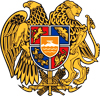 ՀԱՅԱՍՏԱՆԻ ՀԱՆՐԱՊԵՏՈՒԹՅՈՒՆ
ՍՅՈՒՆԻՔԻ ՄԱՐԶ
ԿԱՊԱՆ  ՀԱՄԱՅՆՔԻ  ԱՎԱԳԱՆԻ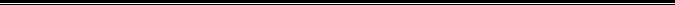 